Bestellübersicht Ausschnitt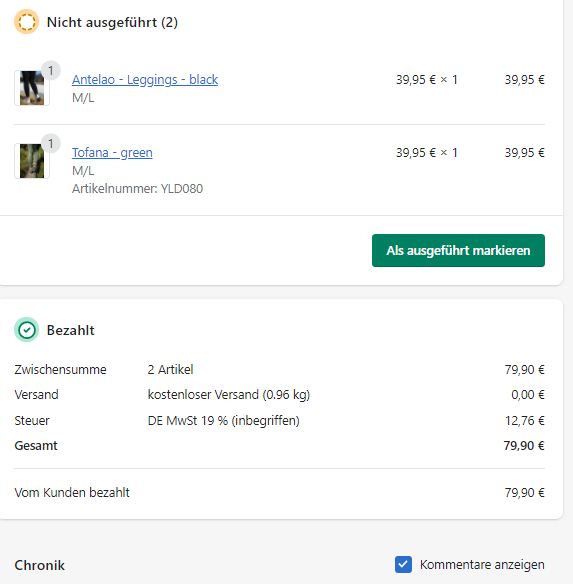 Rechnung Ausschnitt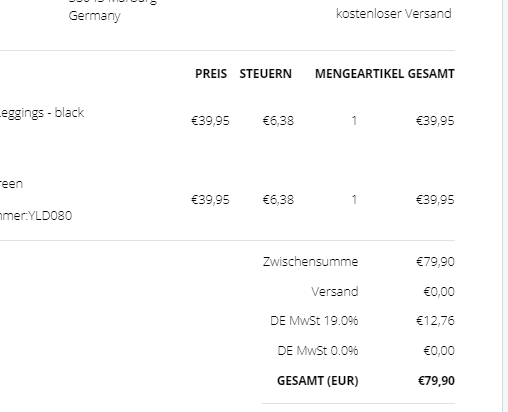 